Ո Ր Ո Շ ՈՒ Մ
19 ապրիլի 2018 թվականի   N 574 ՎԱՆԱՁՈՐ ՔԱՂԱՔԻ ՄՅԱՍՆԻԿՅԱՆ ՓՈՂՈՑԻ ԹԻՎ 8Բ ՀԱՍՑԵՈՒՄ ԳՏՆՎՈՂ , «ԱԿԲԱ-ԿՐԵԴԻՏ ԱԳՐԻԿՈԼ ԲԱՆԿ» ՓԲԸ-ԻՆ ՍԵՓԱԿԱՆՈՒԹՅԱՆ ԻՐԱՎՈՒՆՔՈՎ ՊԱՏԿԱՆՈՂ ԲԱՆԿՈՄԱՏԻ ԶԲԱՂԵՑՐԱԾ ՀՈՂԱՄԱՍԻ ՎԱՐՁԱԿԱԼՈՒԹՅԱՆ ՊԱՅՄԱՆԱԳԻՐ ԿՆՔԵԼՈՒ ԵՎ ՆՈՐ ՓՈՍՏԱՅԻՆ ՀԱՍՑԵ ՏՐԱՄԱԴՐԵԼՈՒ ՄԱՍԻՆ  Հիմք ընդունելով «ԱԿԲԱ-ԿՐԵԴԻՏ ԱԳՐԻԿՈԼ ԲԱՆԿ» ՓԲԸ «Լոռի>> մասնաճյուղի կառավարիչ Ա.Դավթյանի գրությունը, անշարժ գույքի սեփականության /օգտագործման/ իրավունքի գրանցման թիվ 1906192 վկայականը, Վանաձորի քաղաքապետի 2004թ. նոյեմբերի 09-ի թիվ 1086 որոշումը, 2004թ. նոյեմբերի 10-ի թիվ 502 հողատարածքի վարձակալության պայմանագիրը, ղեկավարվելով ՀՀ հողային օրենսգրքի 48-րդ հոդվածով և 76-րդ հոդվածի 2-րդ մասով, ՀՀ կառավարության 2005թ. դեկտեմբերի 29-ի թիվ 2387-Ն որոշմամբ հաստատված կարգի 29-րդ կետի դ⁄ ենթակետով`որոշում եմ.1.Վանաձոր քաղաքի Մյասնիկյան փողոցի թիվ 8բ հասցեում գտնվող, «ԱԿԲԱ-ԿՐԵԴԻՏ ԱԳՐԻԿՈԼ ԲԱՆԿ» ՓԲԸ-ին սեփականության իրավունքով պատկանող բանկոմատի զբաղեցրած, համայնքային սեփականություն հանդիսացող հողամասի վարձակալության իրավունքի տրամադրման պայմանագրի ժամկետը սահմանել մինչև 2028թ. ապրիլի 05-ը:	
2.Վանաձորի համայնքապետարանի աշխատակազմի եկամուտների հավաքագրման, գույքի կառավարման և գովազդի բաժնին՝ «ԱԿԲԱ-ԿՐԵԴԻՏ ԱԳՐԻԿՈԼ ԲԱՆԿ» ՓԲԸ-ի հետ ՀՀ օրենսդրությամբ սահմանված կարգով կնքել 7.6քմ մակերեսով հողամասի վարձակալության պայմանագիր՝ հողամասի յուրաքանչյուր 1.0քմ-ի համար վարձավճարի չափը սահմանելով ամսական 1200 /հազար երկու հարյուր/ դրամ:	
3.Վանաձոր քաղաքի Մյասնիկյան փողոցի թիվ 8բ հասցեում գտնվող բանկոմատին տրամադրել նոր փոստային հասցե՝ ք.Վանաձոր, Մյասնիկյան փողոց, թիվ 8-2 բանկոմատ: ՀԱՄԱՅՆՔԻ ՂԵԿԱՎԱՐ՝  Մ.ԱՍԼԱՆՅԱՆ Ճիշտ է՝	ԱՇԽԱՏԱԿԱԶՄԻ  ՔԱՐՏՈՒՂԱՐԻ  ՊԱՇՏՈՆԱԿԱՏԱՐ 		                  Ա.ՕՀԱՆՅԱՆ	
ՀԱՅԱՍՏԱՆԻ ՀԱՆՐԱՊԵՏՈՒԹՅԱՆ ՎԱՆԱՁՈՐ ՀԱՄԱՅՆՔԻ ՂԵԿԱՎԱՐ
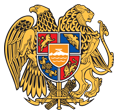 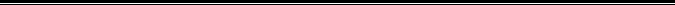 Հայաստանի Հանրապետության Լոռու մարզի Վանաձոր համայնք
Ք. Վանաձոր, Տիգրան Մեծի 22, Ֆաքս 0322 22250, Հեռ. 060 650044, 060 650040 vanadzor.lori@mta.gov.am, info@vanadzor.am